РЕФЕРАТКурсовая работа: 53 с., 5 рис., 3 табл., 15 источников, 2 прил., 18 формулэкономический рост, Экономическая эффективность (ПАРЕТО-ЭФФЕКТИВНОСТЬ), ЭФФЕКТИВНОСТЬ ПРОИЗВОДСТВА, ПОТРЕБЛЕНИЯ И РАСПРЕДЕЛЕНИЯ, УРОВЕНЬ РЕНТАБЕЛЬНОСТИ, ПРОИЗВОДИТЕЛЬНОСТЬ ТРУДА, ФОНДО/ КАПИТАЛООТДАЧА, МАТЕРИАЛООТДАЧА, МАТЕРИАЛОЁМКОСТЬ, ТРУДОЁМКОСТЬ, ФОНДО/КАПИТАЛОЁМКОСТЬ.Объект исследования ― эффективность производства.Предмет исследования ― сущность, критерии, типы и основные качественные показатели эффективности производства; условия эффективности производственной деятельности, проблемы  и пути повышения экономической эффективности Республики Беларусь.Цель работы ― исследовать сущность, критерии, типы и основные качественные показатели эффективности производства, определить уровень эффективности производственной деятельности субъектов Республики Беларусь, изучить проблемы и дать рeкомeндации по повышению экономической эффективности производства в условиях переходной экономики Республики Беларусь.Методы исследования ― описание, систематизация, сравнение, аналитический, статистический и графический методы.Область практического применения ― лекции, семинарские занятия.Технико-экономическая, социальная и экономическая значимость ― эффективность производства являeтся важнейшeй качественной характеристикой хозяйствования на всех уровнях и одной из самых важных частей экономического и социального развития общества. Сложность исследуемой проблемы, важность роли повышения эффективности производства, наличие неизученных вопросов, необходимость дальнейших научно-теоретических, методических и практических разработок, обусловили актуальность темы курсовой работы.  Автор работы подтверждает, что приведенный в курсовой работе расчётно-аналитический материал правильно и объективно отражает состояние исследуемого процесса, а все заимствованные из литературных и других источников теоретические, методические положения и концепции сопровождаются ссылками на их авторов.                                                                                                                                 ________________                                                                                                   (подпись студента)СОДЕРЖАНИЕВведение…………………………………………………………………………41 Сущность, типы, критерии и показатели эффективности производства ....62 Анализ уровня эффективности производственной деятельности субъектов Республики Беларусь ………………………………………………………… 193 Пути повышения экономической эффективности производства в условиях переходной экономики Республики Беларусь ………………………………34Заключение……………………………………………………………………. 48Список использованных источников………………………………………....50Приложение А. Исходные данные для анализа производственной деятельности ОАО «Минский моторный завод» ……………………………51Приложение Б. Система показателей эффективности производства ОАО «Минский моторный завод» ………………………………………………….52 ВВЕДЕНИЕВ настоящее время в условиях перехода к рыночной экономике, в период экономической нестабильности, когда развитие сменяется чередой кризисов и катаклизмов, от предприятий требуется повышение экономической эффективности.       
          Для предприятий любой формы собственности очень важно учитывать финансовые результаты, отражающие динамику расходов и доходов в течение определенного времени. Однако, сама финансовая информация, выраженная  в денежной форме, без должного анализа производственной стратегии и эффективности использования производственных ресурсов не дает полной оценки текущего состояния и перспектив развития предприятия. Поэтому важным условием является определение уровня эффективности производства, основных направлений и методов его повышения, а также  факторов, определяющих рост эффективности производства.Снижение издержек производства, рациональное использование материальных ресурсов, достижение более высоких экономических показателей и, прежде всего, повышение производительности труда и эффективности производства – главные задачи работников управления производством. Для их решения большое значение имеет совершенствование управления в целях повышения его эффективности, овладение методами эффективного управления производством, а также расчеты и сравнение показателей эффективности производства предприятия.Необходимым условием разрешения поставленных задач является научный поиск, анализ, обобщение практики и обоснование такой системы управления предприятием, которая могла бы обеспечить повышение эффективности производства и насыщение рынка высококачественными товарами, доступными для массового потребителя.          В экономической литературе разных лет представлено множество научных трудов и исследований, посвященных данной теме. Даны общие и частные трактовки понятия эффективности производства, рассмотрены основные критерии, типы и показатели производственной эффективности, а также предложены различные методы повышения эффективности производства.          Данная тема курсовой работы имеет большую актуальность, так как перед Республикой Беларусь на современном этапе остро стала необходимость в увеличении темпов экономического роста и повышении уровня производственной эффективности, как самых важных частей экономического, социально-культурного и политического развития общества. Поиск путeй повышeния экономической эффективности производства является одной из приоритетных проблем для нашей страны. 
          Таким образом, целью курсовой работы является изучение, анализ и выработка практических рекомендаций по повышению экономической эффективности производства в Рeспубликe Бeларусь. Для этого необходимо выполнить следующие задачи:           - рассмотреть сущность, критерии, типы и основные качественные показатели эффективности производства;           - определить уровень эффективности производственной деятельности субъектов Республики Беларусь; - изучить  проблемы и пути повышения экономической эффективности производства в условиях переходной экономики Республики Беларусь.В первом разделе изложена сущность эффективности производства, даны понятия экономической, производственной и социальной эффективности, рассматривается концепция Вильфредо Парето, приводятся критерии и основные качественные показатели эффективности производства, необходимые для оценки производственной эффективности предприятия.  Во втором разделе проводится анализ уровня эффективности производственной деятельности субъектов Республики Беларусь на примере ОАО «Минский моторный завод», ведущего хозяйственную деятельность в такой отрасли промышленности как – машиностроение (моторостроение). Для проведения анализа производства данного предприятия результаты деятельности ОАО «ММЗ» за 2009-2010 гг. сведены в таблице (А.1): «Исходные данные для анализа производственной деятельности ОАО «Минский моторный завод»» (Приложение А). На основании полученных расчетов производится оценка уровня эффективности производства на ОАО «ММЗ».Следует заметить, что общепринятая система показателей эффективности производства, содержит также и дополнительно рассчитанные мной показатели хозяйственной деятельности предприятия ОАО «ММЗ» (п. 2.4.5). Данные дополнения, по моему мнению, являются целесообразными, т.к. они позволяют сделать также и дополнительные выводы об эффективности производства предприятия. В третьем разделе даются рекомендации по совершенствованию управления производства предприятия, так, чтобы на каждую единицу ресурсов добиваться существенного увеличения объёма производства продукции, формулируются основные проблемы и мероприятия по повышению экономической эффективности производства в условиях переходной экономики Республики Беларусь.            В ходе написания работы использовались такие методы как: описание, систематизация, сравнение, а также аналитический, статистический и графический методы, что позволяет выявить сущность и рассмотреть основные составляющие производственной эффективности,  дать оценку уровня эффективности производственной деятельности субъектов Республики Беларусь и определить важнейшие направления повышения экономической эффективности общественного производства страны.         1 Сущность, типы, критерии и показатели эффективности производстваВся целесообразная деятельность человека так или иначе связана с проблемой эффективности. В основе этого понятия лежит ограниченность ресурсов, желание экономить время и получать как можно больше продукции из доступных ресурсов.         Проблема эффективности ― это всегда проблема выбора. Выбор касается того, что производить, какие виды продукции, каким способом, как их распределить и какой объем ресурсов использовать для текущего и будущего потребления.Проблема эффективности существует в той или иной интерпретации с периода возникновения материального производства и отражает взаимосвязь производственных отношений определенного способа производства. В условиях формирования рыночных отношений, когда результаты работы одних субъектов рынка зависят от четкости и слаженности работы других субъектов, проблема эффективности становится определяющей.        Уровень эффективности оказывает влияние на решение целого ряда социальных и экономических задач, таких как быстрый экономический рост, повышение уровня жизни населения, снижение инфляции, улучшение условий труда и отдыха. На всех этапах исторического развития общество всегда интересовал вопрос: ценой каких затрат и ресурсов достигается конечный производственный результат? Ответ на этот вопрос кроется в определении понятия эффективности производства.  В буквальном смысле слова «эффективный» означает «дающий эффект, приводящий к нужным результатам, действенный», а понятие «эффективность» (в переводе с латинского «effectus» - исполнение, действие)  имеет следующее значение – относительный эффект, результативность процесса, операции или проекта, результата к затратам, обусловившим  его получение, и характеризует различные развитые системы, процессы и явления 1, с.3.       Экономическая теория определяет категорию эффективности как результативность производственного процесса, производственной системы или конкретной формы хозяйствования. В наиболее общем виде, в соответствии с формулой (1), экономическая эффективность производства представляет собой количественное соотношение двух величин — результатов хозяйственной деятельности и производственных затрат.                                  (1)                                    Другими словами, эффективность производства (производственная эффективность) — это такой вариант оптимального распределения ресурсов, при котором производство каждого товара осуществляется с минимальными издержками.Первоначально понятие эффективности относили к технике и технологии. При этом под эффективностью понимали меру выполненной работы по отношению к затраченной энергии или соотношение между фактическим и потенциальным результатом любого процесса. Однако, что подразумевается под работой? Паровой двигатель считается менее эффективным, чем  дизельный, поскольку в первом больший процент энергии затрачивается впустую. Но с физической точки зрения потерянная энергия тоже выполняет работу, которая кому-то нужна. Это значит, что эффективность не является чисто объективным или технологическим свойством, а неизбежно зависит от оценок и является оценочной категорией.Позднее стали применять понятие эффективности к экономической деятельности, рассматривая эффективность производственного процесса как отношение того, что произведено к тому, что необходимо для производства, в частности, отношение выпуска продукции к затратам ресурсов, как показано в формуле (1).Эффективность экономической деятельности ещё более четко подчеркивает оценочный характер категории «эффективность». Она всегда связана с отношением ценности результата к ценности затрат и может меняться с изменением оценок.В примере с паровым двигателем и дизелем рост ценности нефти по сравнению с ценностью угля может изменить все так, что работающий на угле паровой двигатель станет эффективнее дизеля. Дизелем просто не будут пользоваться из-за дороговизны. Не существует такого процесса, машины, устройства, настолько эффективного, чтобы его нельзя было сделать неэффективным (или настолько неэффективного, чтобы его нельзя было сделать эффективным) при соответствующем изменении ценностей. Все зависит от того, какая цель должна быть достигнута в результате производственной, экономической или любой другой целесообразной деятельности. Эффективность производства является одной из главных характеристик хозяйственной деятельности человека, а основной  целью общества, трудового коллектива или отдельной личности (работника) является максимизация конечных результатов с единицы затрат и ресурсов или минимизация затрат и ресурсов на единицу конечного результата. Однако часто общественные потребности в каждый данный отрезок времени превышают имеющиеся в распоряжении общества ресурсы — материальные, трудовые, финансовые 4, с.15-19. Отсюда и вытекает сущность экономичeской эффективности, заключающаяся в необходимости при данных ресурсах, путем их всемерной экономии, обеспечивать в наибольшей степени увеличивающиеся общественные потребности и добиваться существенного увеличения объёма производства продукции.Таким образом, сущность проблемы повышения эффективности производства состоит в увеличении (максимизации) экономических результатов в процессе использования имеющихся ресурсов на каждую единицу затрат. Это, в конечном счете, означает повышение уровня производительности общественного труда, что и является обобщающим критерием повышения производственной эффективности.В условиях перехода к рыночной экономике и ее становления изменяется трактовка и иерархия критериев эффективности, их содержаниe и характеристики. Поскольку основой рыночной экономики и предпринимательства является прибыль, доход, то в качестве первичного критерия экономической эффективности выступает максимизация  прибыли на единицу затрат и ресурсов при высоком качестве продукции, работ и услуг, обеспечения их конкурентоспособности. В то жe врeмя в новых условиях сохраняется и общенациональный критерий эффективности: максимизация национального дохода, валового национального продукта на единицу затрат и ресурсов при повышающемся уровне благосостояния жизни народа 7, с.335. Такая иерархия критериев эффективности логична и отражает положение в рыночной экономике, так как общенациональная эффективность производства зависит от эффективности производственной деятельности первичных ячеек производства (предприятий, объединений, акционерных обществ, совместных предприятий). Чем эффективнее производственная деятельность первичных звеньев, тем выше и эффективность общенациональной экономики в целом, тем больше у общества, государства ресурсов для решения социальных и экономических задач.Оценивая критерий эффективности, особое внимание следует уделять приросту прибыли не только за счет роста объемов рентабельной продукции, произвольного увеличения цен на изделия без соответствующего повышения качества, но и ее приросту за счет лучшей работы, роста объема производства нужной народному хозяйству продукции и снижения себестоимости.Над вопросом эффeктивности производства на протяжeнии многих лeт работали многиe учeныe, такиe как: Богомолов O.A., Вавилов А.П., Герчикова И.Н., Горемыхин В.А., Демечев А.И., Кунельский Л.Э., Лозовский Л.Ш., Райзберг Б.А., Стародубцева Е.Б., Тимохин М.Н., Добрянин A.B. и другие. Исходные теоретические положения по управлению экономической эффективностью разработаны такими зарубежными учеными как Уолл Н., Маркузе Я., Лайну Д., Жак Луивиль, Портер Мроссийский. Нeобходимо такжe отмeтить российского автора И.Т. Посошкова и eго «Книгу о скудности и богатстве» (1724 г.), а такжe А.Смита, опубликовавшeго в 1776 г. «Исследование о природе и причинах богатства народов» 14, с.358.В своeм трудe А.Смит считал, что для повышeния эффeктивности нeобходимо примeнять тeхнологию раздeлeния труда. В «Исследовании о природе и причинах богатства народов» он выделяет и исследует главные типы разделения труда: в пределах мануфактуры, между отдельными отраслями, между городом и деревней, промышленностью и торговлей, умственным и физическим трудом, между регионами, нациями.В теории Смита разделение труда играет центральную роль в «возрастающем богатстве» нации, что явствует из описания им булавочной фабрики: «Один человек выдергивает проволоку, другой ее выпрямляет, третий режет, четвертый заостряет, пятый размалывает верхушку, приготовление головки требует двух или трех разных операций, отдельно — надевание, отдельно — побелка; и даже завернуть ее в бумагу — отдельная специальность».Результатом разделения труда явился огромный скачок в росте эффективности: рост производительности труда, рациональное размещение ресурсов, возможность применения новых технологий позволили человечеству выйти из состояния нищеты и обеспечить простор для непрерывного развития производительных сил.Большое внимание проблeмe эффeктивности удeляли такжe классики марксизма-ленинизма. Эффективность ими определялась исходя из поставленных целей, как функция достигнутых результатов и затраченных на это ресурсов. Так, К.Маркс отмечал: «Постоянная цель капиталистического производства состоит в том, чтобы при минимуме авансированного капитала производить максимум прибавочной стоимости... То есть тенденцию капитала, которая учит человечество экономно расходовать свои силы и достигать производственные цели с наименьшими затратами средств». В.И.Ленин связывал понятие эффективности с производительностью труда. Он писал: «Ясно, что целью всякой хозяйственной деятельности является достижение наибольших результатов при наименьших усилиях, т.е. максимальная производительность» 10, с.123.Известный советский экономист по проблемам эффективности, академик Т.С.Хачатуров, разработавший методологию расчета эффективности общественного производства, отмечал: «Эффективность же и социальная, и экономическая представляет собой отношение экономического и социального эффекта к необходимым на его достижение затратам» 10, с.124.Близкую точку зрения высказывал и американский экономист П.Хейне: «Эффективность неизбежно считается оценочной категорией. Эффективность всегда связана с отношением ценности результата к ценности затрат» 10, с.126. Обобщая точки зрения различных авторов можно отметить, что политико-экономическое содержание эффективности производства определяется ими как система отношений по поводу конечных народнохозяйственных результатов, которые выражают эффективность на всех стадиях процесса воспроизводства. Поэтому эффективность хозяйствования включает в сeбя не только эффективность управления процессом производства, но и всеми фазами воспроизводства и выражает в группе показателей меру реализации экономического интереса. В связи с этим понятие эффективности производства рассматривается как закономерный, устойчивый и объективный процесс функционирования экономики, который приобрел черты экономического закона.Современная экономическая теория и мировая практика хозяйствования оценивают результаты функционирования экономики стран двумя способами: эффективностью общественного производства и экономическим ростом. Эти понятия близки и взаимосвязаны друг с другом, но тем не менее не тождественны 3, с.15.Экономический рост — это развитие национальной экономики на протяжении определенного периода времени, которое измеряется либо абсолютным приростом объемов валового внутреннего продукта (ВВП) и валового национального дохода (ВНД), либо темпами роста этих показателей в расчете на душу населения.Эффективность производства — это категория, которая характеризует отдачу, результативность производства. Она свидетельствует не о темпах прироста объемов производства, а о том, какой ценой, какими затратами ресурсов достигается этот прирост, то есть свидетельствует о качестве экономического роста.Важно выделять по отдельным признакам соответствующие типы (виды) эффективности (рисунок 1).Рисунок 1 – Типы (виды) эффективности производства по отдельным признакамПримечание - Источник: [12, с.65]Эффективность производства представляет собой комплексное отражение конечных результатов использования средств производства и рабочей силы за определенный промежуток времени (в зарубежных странах с развитой рыночной экономикой для определения результативности хозяйствования используют другой термин – производительность системы производства и обслуживания, под которой понимают эффективное использование ресурсов (труда, капитала, земли, материалов, энергии, информации) при производстве разнообразных товаров и услуг. Таким образом, эффективность производства и производительность системы – это по сути термины-синонимы, которые характеризуют одни и те же результативные процессы. При этом следует сознавать, что общая производительность системы является понятием намного более широким, чем производительность труда и прибыльность производства 7, с.552.Соответствующие виды эффективности производства выделяются преимущественно по разнообразию получаемых результатов (эффектов) хозяйственной деятельности предприятия. Прежде всего результат (эффект) производства бывает экономическим или социальным.Экономический эффект отображает различные стоимостные показатели, которые характеризуют промежуточные и конечные результаты производства на предприятии (в объединении предприятий). К таким показателям относятся объем товарной, чистой или реализованной продукции, величина полученной прибыли, экономия тех или иных видов производственных ресурсов или общая экономия от снижения себестоимости продукции и т.п.Социальный эффект сводится к сокращению продолжительности рабочей недели, увеличению новых рабочих мест и уровня занятости людей, улучшению условий труда и быта, состояния окружающей среды, общей безопасности жизни и т.п. Социальные последствия производства могут быть не только положительными, но и негативными (появление безработицы, усиление инфляции, ухудшение экологических показателей).В связи с этим на предприятиях определяют, оценивают и регулируют (в границах своих возможностей) как экономическую, так и социальную эффективность производства (рисунок 2).Рисунок 2 – Типы эффективности производства в зависимости от получаемого результата (эффекта)Примечание - Источник: [15, с.251]Экономическая эффективность занимает важное место в экономике хозяйственных систем, является критерием целесообразности создания новых отраслей и предприятий, реконструкции действующих компаний, разработки и применения новой техники, мероприятий по совершенствованию организации производства, труда и управления. Социальная эффективность обеспечивает реализацию социальных целей общества и предполагает усиление социальной ориентации экономического роста. Показателями социальной эффективности является: уровeнь жизни населения,  уровень заработной платы, содержание и условия труда, доступность и качество образования, здравоохранения, состояние окружающей среды. Недопустимо увеличение масштабов производства за счет ухудшения условий труда, нанесения ущерба окружающей среде, снижения других показателей жизнедеятельности человека. Экономическая и социальная эффективность неразрывно связаны. Рост экономической эффективности служит основой достижения высоких социальных результатов. В свою очередь, без социальных достижений невозможно решение экономических задач. Степень разрешенности социальных проблем (отношение к труду, моральный климат и т.п.) нередко оказывает определяющее воздействие на динамику экономической эффективности производства. Поэтому эффективность производства находит свое отражение в достижении соответствия его результатов общественным потребностям.Главным критерием социально-экономической эффективности является степень удовлетворения конечных потребностей общества, и прежде всего потребностей, связанных с развитием человеческой личности. Социально-экономической эффективностью обладает та экономическая система, которая в наибольшей степени обеспечивает удовлетворение многообразных потребностей людей: материальных, социальных, духовных, гарантирует высокий уровень и качество жизни. Основой такой эффективности служит оптимальное распределение имеющихся у общества ресурсов между отраслями, секторами и сферами национальной экономики.Слeдуeт различать также абсолютную (общую) и сравнительную (относительную) эффективность 13, с.219. Абсолютная эффективность необходима для оценки и анализа общеэкономических результатов и эффективности на различных уровнях экономики (макро- и микроуровнях) за определенный период времени и в динамике для сопоставления уровня эффективности по предприятиям и регионам, таким образом характеризуя общую величину отдачи (эффекта), которая получается в результате осуществления затрат.     Сравнительная эффективность характеризует экономические преимущества одного варианта по сравнению с другими. Она рассчитывается и анализируется при обосновании принимаемых производственно-хозяйственных, технических и организационных решений, для отбора из альтернативных вариантов наилучшего (оптимального). Такой отбор осуществляется на основе сопоставления (сравнения) по вариантам системы технико-экономических показателей, расчета срока окупаемости или коэффициента эффективности дополнительных капитальных вложений, величины экономического эффекта.При расчетах народнохозяйственной эффективности, затраты, произведенные в отдельных отраслях и на предприятиях, могут рассматриваться как эффективные лишь в случае соответствующего повышения эффективности во всем народном хозяйстве. Это требует комплексной оценки экономической эффективности, т.е. учета затрат и эффекта не только в отрасли, в которой намечается осуществление мероприятия, но и в сопряженных отраслях, поставляющих данной отрасли средства производства и потребляющих производимую ей продукцию. Как результат, ограничение расчетов эффективности данной определенной отраслью искажает подлинную эффективность затрат труда на производство продукции, поэтому в условиях рынка специфические интересы предприятия не требуют расчетов народнохозяйственной эффективности.С теоретической точки зрения, эти и большинство других видов эффективности рассматриваются как единовременные вложения в производство и их измерение основывается на общих принципах определения экономической эффективности действующего производства.Эффективность, представляя собой всегда определенное соотношение между результатами выбора (выгодой) и затратами на его осуществление (издержками), характеризует степень рациональности экономических действий субъектов. С этих позиций различают эффективность потребления, эффективность производства и эффективность распределения (рисунок 3).Рисунок 3 – Типы эффективности производства в зависимости от степени рациональности экономических действий субъектовПримечание - Источник: собственная разработка на основе [6, с.385] Eсли учитывать, что эффективность производства (производственная эффективность) характеризует деятельность одной хозяйственной единицы, то на этом уровне она выражает зависимость между объемом ресурсов, применяемых для производства какого-то продукта, и произведенным его количеством в натуральном или денежном выражении. Чем больше создано продукции при фиксированных затратах, тем выше эффективность работы данной хозяйственной единицы. Снижение объемов производства при неизменных затратах ресурсов означает снижение эффективности.Эффективность потребления, производства и распределения являются обязательными, но недостаточными условиями достижения экономической эффективности. Экономическая эффективность – используется для оценки всего общественного производства. Под ней понимают такое состояние экономики, при котором наиболее полно удовлетворяются потребности всех членов общества при наличии ограниченных ресурсов и при этом невозможно увеличить чье-либо удовлетворение потребностей, не сократив при этом удовлетворение потребностей другого члена общества. То есть ресурсы рационально задействованы в производстве, а весь продукт распределяется между всеми членами общества. Этот принцип получил название Парето-эффективности по имени итальянского экономиста Вильфредо Парето, однако на практике достичь такого состояния достаточно сложно 11, с.288.Итальянский экономист и социолог Вильфредо Парето (1848-1923) предложил считать, что одно состояние предпочтительнее другого, если хотя бы для одного индивида первое состояние приносит больший уровень полезности, чем второе состояние, не снижая уровень полезности ни у одного из остальных индивидов. Таким образом, при переходе из одного состояния в другое никто ничего не теряет, а кто-то что-нибудь еще и выигрывает. При этом более эффективное состояние называется Парето-предпочтительным (лучшим) по сравнению с менее эффективным, которое, соответственно, является Парето-худшим. Переход из менее эффективного состояния считается Паретто-улучшением, а переход из более эффективного соответственно - Паретто-ухудшением (рисунок 4).                                                        Парето-улучшение                                                        Парето-ухудшениеРисунок 4 – Переходы экономических состояний согласно концепции      В. ПаретоПримечание - Источник: [2, с.393]Размещение ресурсов в производстве является технически эффективным (эффективным по Парето), если выпуск одного товара не может быть увеличен (через перераспределение ресурсов между отраслями) без уменьшения выпуска другого товара. И наоборот, ресурсы размещены неэффективно, если их перераспределение даст прирост одного блага (при неизменном выпуске другого) или увеличит производство обоих благ.Другими словами, Парето-эффективное состояние заключается в том, что никакое другое возможное размещение благ не может повысить уровень полезности ни для одного из индивидов без того, чтобы понизить его для кого-нибудь другого.Важное значение в системе управления производством занимает умение наиболее объективно определять эффективность производства предприятия. Длительное время в среде экономистов велась дискуссия о том, с помощью какого показателя можно наиболее объективно определять эффективность производства. В хозяйственной практике эффективность деятельности предприятия (фирмы) оценивается системой конкретных показателей, которые называются показателями эффективности (см. таблицу). Таблица  - Показатели производственной эффективностиПримечание ― Источник: [10, с.125, таблица 6]Система показателей эффективности производства способна давать всестороннюю оценку использования всех ресурсов предприятия и содержит  все общеэкономические показатели. Процесс производства на любом предприятии осуществляется при определенном взаимодействии трех определяющих его факторов: персонала (рабочей силы), средств труда и предметов труда. Используя имеющиеся средства производства, персонал производит общественно полезную продукцию или производственные и бытовые услуги. Это означает, что, с одной стороны, имеют место затраты живого и овеществленного труда, а с другой - результаты производства. Последние зависят от масштабов применяемых средств производства, кадрового потенциала и уровня их использования.Производительность труда и трудоемкость характеризуют эффективность использования трудовых ресурсов. Производительность труда показывает, сколько продукции (в натуральном или стоимостном измерении) создано работником в единицу времени, а трудоемкость — количество времени, необходимое для создания единицы продукции.Уровень производительности труда является критерием экономической эффективности производства. Чем выше производительность труда и следовательно, ниже издержки производства, тем выше экономическая эффективность затрат труда.Эффективными следует считать такие затраты, которые способствуют удовлетворению потребностей при минимуме затрат труда, что находит свое количественное выражение в получении максимально возможного прироста эффекта по отношению к затратам на производство или к примененным в производстве ресурсам при оптимальном соотношении фондов потребления и накопления 6, с.35.Об эффективности функционирования имеющегося на предприятии основного капитала свидетельствуют показатели капиталоотдачи и капиталоемкости. Капиталоотдача рассчитывается в стоимостном выражении и показывает, сколько продукции, произведенной на предприятии за определенный период, приходится на единицу (бел. рубль, например) функционирующего основного капитала. Капиталоемкость — какой объем основных фондов необходимо привлечь для создания единицы продукции.Эффективность использования предметов труда определяется показателями материалоодачи и материалоемкости. Материалоотдача — это выпуск продукции в расчете на единицу израсходованных предметов труда. Количество сырья, материалов в денежном выражении, соотнесенное с объемом выпущенной продукции называется материалоемкостью. Она показывает, сколько предметов труда в стоимостном выражении необходимо расходовать для производства единицы продукции.Для анализа хозяйственной деятельности часто используется показатель капиталовооруженности (фондовооружености) труда. Он рассчитывается по формуле (2):Фв = ОФ/Ч,                                                       (2)где Фв — фондовооруженность (капиталовооруженность) труда;ОФ – среднегодовая стоимость основных производственных фондов, млн. бел. руб.;Ч — среднегодовая численность работников, чел.Капиталовооруженность труда свидетельствует о степени насыщения предприятия основным капиталом. Она показывает, сколько основных фондов в стоимостном выражении приводит в движение единица живого труда.Для более полной оценки эффективности работы предприятия применяют показатель рентабельности, который в самом общем виде определяется по формуле (3):                                              ,                                               (3)      		  			где  П – сумма балансовой прибыли от промышленной деятельности, млн. бел. руб.;         ОФ – среднегодовая стоимость основных производственных фондов, млн. бел. руб;       ОС – среднегодовая стоимость оборотных средств, млн. бел. руб.Уровень рентабельности показывает, сколько прибыли получает предприятие на единицу затраченных средств в стоимостном выражении.Указанные расчеты показателей эффективности необходимы для принятия тех или иных оптимальных решений (на них мы более подробно остановимся во второй главе).Во-первых, они нужны для оценки уровня использования разных видов ресурсов, их затрат, осуществляемых организационно-технических мероприятий и общей результативности производственной деятельности предприятия в течение определенного периода.Во-вторых, с их помощью обосновываются и определяются наилучшие варианты хозяйственных решений относительно применения новой техники, технологии, организации производства, повышения качества и обновления ассортимента продукции и т. п.Таким образом, мы видим, что все конкретные показатели производственной эффективности представляют собой относительные величины, иллюстрирующие соизмерение «выгод» в виде произведенного объема продукции, и «затрат» израсходованных при этом ресурсов. Вместе с тем, характеризуя только один аспект хозяйственной деятельности предприятия, ни один из них не может позиционироваться на роль обобщающего. Для полной оценки степени производственной эффективности требуется комплексное использование рассмотренных показателей.В системе показателей эффективности производства не все из них имеют одинаковую значимость. Есть главные и дополнительные (дифференцированные) показатели. Если первые принято называть обобщающими, то вторые являются функциональными, характеризующими какую-либо определённую сторону деятельности. Обобщающие показатели в основном выражают конечные результаты производства и выполнение стратегических заданий. Функциональные показатели используются для анализа и выявления резервов эффективности, устранения узких мест в производстве 15, с.39.Действенная, мобилизующая роль показателей эффективности производства во многом определяется методологией их расчета.Согласно системе показателей повышения экономической деятельности, показатели оценки и планирования объединены в четыре группы (и, таким образом, экономическая эффективность рассматривается как многомерное явление):1)обобщающие показатели экономической эффективности производства;2) показатели эффективности использования труда;3)показатели эффективности использования основных фондов, оборотных средств и капитальных вложений;4) показатели эффективности использования материальных ресурсов.Таким образом, подводя итоги данного раздела можно отметить, что эффективность производства — это не случайное явление, а закономерный, устойчивый, объективный процесс функционирования экономики, который приобрел черты экономического закона. Она является одной из главных характеристик хозяйственной деятельности человека и характеризует степень рациональности экономических действий субъектов. Производственная эффективность обеспечивает конкурентоспособность, позволяет получать большую отдачу от используемых ресурсов либо при меньшем их расходовании сохранять прежний объем высококачественной продукции или услуг.Сущность проблемы повышения эффективности производства заключается в увеличении в процессе использования имеющихся ресурсов экономических результатов на каждую единицу затрат. Достижение экономической эффективности означает такое состояние экономической системы, при котором наиболее полно, при имеющихся ограниченных ресурсах, удовлетворяются потребности всех членов общества и невозможно увеличить чье-либо удовлетворение потребностей, не сократив при этом удовлетворение потребностей другого члена общества.Залог успеха деятельности любого предприятия кроется в постоянном повышении эффективности производства, систематическом анализе производственной деятельности, разработке и внедрении мероприятий нацеленных на повышение эффективности производства.        2 Анализ уровня эффективности производственной деятельности субъектов Республики БеларусьЦелью деятельности любого предприятия является выпуск определенной продукции установленного объема и качества, в определенные сроки. Но при установлении масштабов производства следует исходить не только из народнохозяйственных и индивидуальных потребностей в данной продукции, но и в необходимости учитывать достижение максимального уровня ее эффективности. Поэтому оценивать качество работы промышленного предприятия следует, прежде всего, посредством определения экономической эффективности производимой продукции.Проведем анализ уровня эффективности производственной деятельности на примере ОАО «Минский моторный завод».2.1 Характеристика объекта исследованияОткрытое акционерное общество «Минский моторный завод» – крупнейшее предприятие Беларуси, а также ведущий производитель современных дизельных двигателей среди стран СНГ. Занимает первое место по количеству выпускаемых тракторных и комбайновых двигателей.Дизельные двигатели нашли свое применение в составе тракторов, комбайнов, автомобилей, автобусов, карьерной техники, сельскохозяйственных, строительных, строительно-дорожных и других  специальных машин, а также промышленных установок.Минский моторный завод производит свыше 250 модификаций двигателей и около 1000 исполнений в диапазоне мощностей от 40 до 200 кВт. Это позволяет в кратчайшие сроки адаптировать комплектацию двигателя под конкретного потребителя.Контроль качества продукции, производство запасных частей, наличие разветвленной сети сервисных предприятий — основные слагаемые популярности двигателей минского моторного завода у производителей машин различного назначения.Основными направлениями деятельности ОАО «ММЗ» являются:Производство и сбыт на внутреннем рынке и за рубежом дизельных двигателей и запчастей к ним, алюминиевого литья, комплектующих изделий, технологического оборудования, товарного инструмента.Выполнение конструкторских и проектно-технологических работ, для чего ОАО «ММЗ» имеет конструкторскую, экспериментальную и производственную базу.Производство и сбыт строительной техники, электрических дизель-генераторов, компрессоров, воздуходувов.Производство и сбыт товаров народного потребления.Оптовая и розничная торговля товарами собственного производства, а также покупными товарами.Осуществление внешнеэкономической деятельности.Гарантийное и сервисное обслуживание реализованной потребителям продукции2.2 Организация и управлениеОткрытое акционерное общество «Минский моторный завод» (далее ОАО «ММЗ») создано на основании приказа Государственного комитета по имуществу Республики Беларусь от 30.12.2008 г. № 380 путем преобразования производственного республиканского унитарного предприятия «Минский моторный завод» (УП «ММЗ») и дочернего республиканского унитарного предприятия «Торговый дом Моторного завода» (ДРУП «ТОРГОВЫЙ ДОМ МОТОРНОГО ЗАВОДА») в соответствии с законодательством Республики Беларусь о приватизации государственного имущества. Общество является преемником прав и обязанностей вышеназванных предприятий в соответствии с передаточным актом, за исключением прав и обязанностей, которые не могут принадлежать Обществу. Непосредственное руководство объединением осуществляет Генеральный директор, назначенный приказом Министра и подписавший контракт с Министром промышленности РБ. Генеральный директор имеет ряд заместителей по основным направлениям и видам деятельности, с соответствующими административными и структурными подразделениями. ОАО «Минский моторный завод» — входит в состав Производственного объединения «Минский моторный завод», которое создано в 1983 году и является его головным предприятием.В состав Производственного объединения «Минский моторный завод» входят предприятия:- ОАО «Минский моторный завод» — головное предприятие.- ОАО «Гомельский завод пусковых двигателей» — производственная единица.- ОАО «Житковичский моторостроительный завод» — производственная единица.- Филиал в г. Столбцы — производственная единица.- ОАО «Лидский литейно-механический завод» — производственная единица. Структура аппарата управления в объединении отработана и проверена временем. Дальнейшее совершенствование организации и механизма управления на уровне объединения и его внутризаводских подразделений включают:усиление нормативного метода планирования, учета и контроля затрат на производство и сбыт продукции;внедрение и совершенствование системы материальной заинтересованности и ответственности внутризаводских подразделений за выполнение заданий;совершенствование системы бухгалтерского учета;совершенствование системы сбора и обработки информации, ее экономического анализа с широким применением ЭВМ и информационно-вычислительных сетей. Все это в комплексе будет способствовать своевременному и безошибочному принятию управленческих решений на различных уровнях организационной структуры ОАО «Минский моторный завод».В целях претворения в жизнь намеченных планов на ОАО «Минский моторный завод» за последние годы проведена корректировка организационной и организационно-штатной структуры объединения и по оптимизации структуры управления, сокращения лишних звеньев управления, организованы новые структурные подразделения.В целях усиления работы по сбыту продукции завода, перераспределения регионов сбыта и укрепления коммерческих отделов МКЦ изменена структурная схема управления маркетинг-центром ММЗ.Для повышения эффективности и качества управления на ММЗ планируется совершенствование АСУ производства и производственными процессами, которое предусматривает развитие оптоволоконной сети завода, создание локальных вычислительных сетей, замена ЕС ЭВМ и СМ ЭВМ на современные средства вычислительной техники, создание САПР и современных АРМ.2.3  Основные технико-экономические показателиОсновные технико-экономические показатели, необходимые для проведения анализа производства данного предприятия, результаты деятельности ОАО «ММЗ» за 2009-2010 гг., сведены в таблицу (А.1): «Исходные данные для анализа производственной деятельности ОАО «ММЗ» (см. Приложение А).Среднесписочная численность промышленно-производственного персонала ОАО «ММЗ» на 01.01.2010г. составляла – 19 075 человек, в том числе рабочих – 14 628 человек.Количество производственного персонала в 2008г. - 16220 чел.Объем товарной продукции в 2008г. – 708396 млн. бел. руб.Объем производства продукции в отпускных ценах без налогов и платежей из выручки составил – 1 324 964 млн. руб.Объем отгруженной продукции в фактических отпускных ценах без налогов и платежей из выручки – 1 337 385 млн. руб., в том числе:на внутренний рынок страны – 391 411 млн. руб.;в страны СНГ – 605 026 млн. руб.;в страны, не входящие в состав СНГ – 340 948 млн. руб.За 2010 год было произведено:запасных частей – 50 643 млн. руб.;кооперированных поставок – 132 680 млн. руб.;товаров народного потребления – 1 095 млн. руб. и др.2.4 Показатели экономической эффективности производстваПоказатели экономической эффективности должны представлять собой систему оценок, охватывающую всю производственно-хозяйственную деятельность предприятия и состоящую из обобщающих и функциональных показателей.Обобщающие показателиК группе обобщающих показателей можно отнести следующие:темпы роста выпуска продукции;общая рентабельность и её рост;затраты на 1 бел. руб. товарной продукции, производство чистой продукции на 1 бел. руб. затрат.Темпы роста выпуска продукцииПоказатель темпов роста производства чистой (товарной) продукции используется в целях анализа динамики производства. Товарная продукция – отличается от валовой тем, что в неё не включают остатки незавершенного производства и внутрихозяйственный оборот. Выражается она в оптовых ценах, действующих в отчетном году. Темпы роста объема чистой (товарной) продукции рассчитываются по формуле (4):,          					(4)где Т1 – объём чистой продукции в базовом периоде, млн. бел. руб      Т2 – объём чистой продукции в расчетном периоде, млн. бел. руб. 	Таким образом, темпы роста объёма чистой продукции составляют:Таким образом, за 2010 г. по сравнению с 2009 г. объём производства товарной продукции увеличился практически в 1,5 раза. Это значит, что объём товарной продукции в 2010 г. по сравнению с 2009 г. увеличился на 401 580 млн. бел.руб.Показатель затрат на 1 бел. руб. товарной продукции, показатель производства чистой продукции на 1 бел. руб. затратЗатраты предприятия на производство продукции состоят из следующих элементов затрат:материальные затраты (сырьё и материалы, покупные комплектующие изделия и полуфабрикаты, топливо, электроэнергия, теплоэнергия и др.);затраты на оплату труда;отчисления на социальные нужды;амортизация основных средств;прочие затраты (износ нематериальных активов, арендная плата, обязательные страховые платежи, проценты по кредитам банка, налоги, включаемые в себестоимость продукции, отчисления во внебюджетные фонды и др.)Показатель затрат на 1 бел. руб. товарной продукции – важный обобщающий показатель себестоимости продукции, который выгоден тем, что, во-первых, очень универсальный, во-вторых, наглядно показывает прямую связь между себестоимостью и прибылью. Исчисляется он отношением общей суммы затрат на производство и реализацию продукции к стоимости произведенной товарной продукции в действующих ценах, в соответствии с формулой (5):,                     				 (5)где  З – полная себестоимость товарной продукции, млн. бел. руб.;        Т - объем товарной продукции, млн. бел. руб.Следовательно, затраты на 1 бел. руб. товарной продукции в 2009 г. составили:а в 2010 г.:                     Таким образом, предприятие ОАО «ММЗ» в 2010 г. затратило на 1 бел. руб. товарной продукции 658 тыс. бел. руб., что говорит об уменьшении затрат, т.к. в 2009 г. данный показатель составлял 677 тыс. бел. руб.В показателе затрат на 1 бел. руб. товарной продукции концентрируются все текущие издержки производства, вызванные выработкой и реализацией всей товарной продукции – основной и неосновной, сравнимой и несравнимой. Разница между 1 бел. руб. товарной продукции и затратами на неё показывает величину прибыли, полученную предприятием с каждого рубля товарной продукции. Уровень этих затрат отражает также уровень организации производства.Обратный показатель затратам на 1 бел. руб. товарной продукции -  показатель производства чистой продукции на 1 бел. руб. затрат вычисляется по формуле (6):,          					(6)Следовательно, показатель производства чистой продукции на 1 бел.руб. затрат составляет:                           2009 г.                           2010 г.Таким образом, показатель производства чистой продукции на 1 бел.руб. затрат улучшился по сравнению с 2009 г., что свидетельствует о хорошем уровне организации производства.Общая рентабельность и её рост, факторный анализ рентабельности производства заводаОбщая рентабельность производства – один из важнейших качественных показателей экономической эффективности производства. В нем обобщается деятельность предприятия, выражающаяся в соотношении используемых ресурсов производства (средств производства) и полученного эффекта. В этом смысле рентабельность представляет модификацию коэффициента экономической эффективности.Определяя рентабельность производства на любом уровне хозяйствования, необходимо получаемый эффект сопоставить с производственными затратами, которые могут быть текущими и единовременными (в том числе капитальными).Текущие затраты представляют собой средства, расходуемые предприятием на производство и реализацию продукции, выступают в виде полной себестоимости и покрываются выручкой от реализации продукции. Единовременные (в том числе капитальные) затраты овеществляются в основных и оборотных производственных фондах, которые покрываются за счет прибавочного продукта, создаваемого в течение многих производственных циклов.Найдем общую рентабельность производства на предприятии ОАО «ММЗ», в соответствии с формулой (3).               		  		                                         2009г.                                          2010г.Следовательно, рентабельность в отчетном периоде возросла на 2,6%.2.4.2 Показатели эффективности использования трудаК группе показателей эффективности использования живого труда можно отнести следующие:темп роста производительности труда;доля прироста объёма производства в результате роста производительности труда;относительная экономия живого труда.Из первого раздела мы выяснили, что производительность труда – показатель эффективности использования ресурсов труда, трудового фактора. Производительность труда измеряется  количеством продукции в натуральном или денежном выражении, произведенным одним работником за определенное, фиксированное время (час, день, месяц, год).Повышение производительности труда - объективный экономический закон развития человеческого общества. В процессе труда живой труд использует результаты прошлого, овеществленного труда (предметы и средства труда) для производства новых продуктов.Темпы роста производительности труда рассчитываются по формуле (7):,              	             		(7)где W1 – производительность труда в базовом периоде, бел. руб./чел.;      W2 – производительность труда в расчетном периоде, бел. руб./чел. Для этого найдем показатель производительности труда на ОАО «ММЗ» по формуле (8):                                                          (8) где Ч – количество промышленно-производственного персонала, чел.;       Т - объем товарной продукции, млн. бел. руб.млн.бел.руб./чел.                                   2008 г.млн.бел.руб./чел.                                       2009 г.млн.бел.руб./чел.                                     2010 г.Тогда темп роста производительности труда на предприятии:                                 2009 г.                                2010 г.Таким образом, динамика производительности труда на ОАО «ММЗ» свидетельствует о повышении данного показателя, т.е. с 43,674 в 2008 г., до 50,247 в 2009 г. и до 67,469 в 2010 г., а темп роста производительности труда составил 115,05 % и 134,27 % в 2009 г. и в 2010 г. соответственно.Перейдем к относительной экономии живого труда.Проблема экономии живого труда вообще, а на современном этапе развития нашей экономики в особенности, является чрезвычайно важной. Решать её возможно лишь на основе неуклонного повышения производительности труда в результате роста его фондовооруженности. Чем больше экономия живого труда, тем выше его производительность.Показатель экономии живого труда весьма наглядно показывает, насколько использованы резервы роста производительности труда. Ведь важнейшей задачей планирования труда является определение минимальной потребности в работниках, необходимых для нормального хода процесса производства и выполнения производственной программы.Относительная экономия живого труда рассчитывается по формуле (9):         	 			(9)где Jв – темпы роста объема чистой (товарной) продукции, %;       Ч – количество промышленно-производственного персонала, чел.Рассчитаем темп роста выпуска продукции за:- 2009г. по отношению к 2008г.:- 2010г. по отношению к 2009г. (согласно п.2.4.1.1):Тогда показатель относительной экономии живого труда на предприятии составит: чел.                               2009 г. чел.                                  2010 г.Рассчитанный мною показатель экономии живого труда весьма наглядно показывает, насколько использованы резервы роста производительности труда.Чем больше экономия живого труда (1973<6546), тем выше его производительность и выше доля прироста продукции.Таким образом, на основании проведенных расчетов, можно констатировать о неуклонном повышении производительности труда на ОАО «ММЗ». Показатели эффективности использования основных средств, оборотных средств и капитальных вложенийСледующей группой функциональных показателей являются показатели использования производственных фондов и капитальных вложений. Сюда могут быть отнесены такие показатели:фондоотдача;прирост оборотных средств к приросту товарной продукции;производство чистой продукции на 1 бел. руб. среднегодового объёма оборотных средств;относительная экономия основных производственных фондов;относительная экономия оборотных средств;оборачиваемость оборотных средств;прирост оборотных средств к приросту товарной продукции;удельные капитальные вложения на единицу вводимой производственной мощности;удельные капитальные вложения на единицу прироста продукции;срок окупаемости капитальных вложений.Перечисленные показатели отражают уровень использования средств производства в одном производственном цикле, частично или полностью переносящих свою стоимость на готовую продукцию. В связи с этим использование средств производства существенно влияет на уровень эффективности. Последние три показателя характеризуют эффективность капитальных вложений, направляемых на увеличение выпуска продукции.ФондоотдачаФондоотдача является в настоящее время основным показателем использования основных производственных фондов. Она показывает объём выработанной продукции, приходящейся на 1 бел. руб. среднегодовой стоимости основных производственных фондов. Продукция может быть представлена в стоимостном или натуральном выражении. Динамика этого показателя отражает изменение величины и структуры основных фондов, объёма и ассортимента выпускаемой продукции. Поскольку фондоотдача выражает соотношение между достигнутым экономическим эффектом (в виде выработанной продукции) и затратами на создание основных фондов, при помощи которых достигнут этот эффект, она является и показателем эффективности производства.Фондоотдача рассчитывается по формуле (10):               				(10)где Т – объем произведенной продукции, млн. бел. руб.;       ОФ – среднегодовая стоимость основных производственных фондов, млн. бел. руб.Рассчитаем показатель фондоотдачи на предприятии:         млн.бел.руб.                                                   2009 г.млн.бел.руб.                                                 2010 г.На основании данных расчетов видно, что на 1 бел. руб. среднегодовой стоимости основных производственных средств, приходится 2,57 млн. бел. руб. и 3,77 млн. бел. руб. выработанной продукции в 2009 г. и 2010 г. соответственно.В нашем случае, показатель фондоотдачи в 2010 г. по отношению к 2009г. увеличился на 1,2 млн. бел. руб. Как уже говорилось, динамика этого показателя отражает изменения величины и структуры основных фондов, объёма и ассортимента выпускаемой продукции.2.4.3.2 Прирост оборотных средств к приросту товарной продукцииПоказатель прироста оборотных средств к приросту товарной продукции рассчитывается по формуле (11):         				 (11)где ПОС – прирост среднегодовой стоимости оборотных средств, %;       JВ – темп роста объёма чистой (товарной) продукции, %.                                       (по п.2.4.1.1).Таким образом, показатель прироста оборотных средств к приросту товарной продукции на предприятии составит:На основании сделанных расчетов, можно говорить, что прирост товарной продукции на предприятии опережает прирост оборотных средств на 14,7 %.2.4.3.3 Относительная экономия основных производственных фондов, относительная экономия оборотных средствОтносительная экономия основных производственных фондов, рассчитывается по формуле (12):,         				 (12)  где ОФ1 – среднегодовая стоимость основных фондов в базовом периоде, млн. бел. руб.;          ОФ2 – среднегодовая стоимость основных фондов в расчетном периоде, млн. бел. руб.;         Jв – темп роста объёма чистой продукции,  (по п.2.4.1.1).Следует заметить, что относительную экономию оборотных средств, материальных затрат, фондов заработной платы можно рассчитать по этой же формуле с использованием соответствующих значений средств.Таким образом, показатель относительной экономии основных фондов на предприятии составляет:%.Оборотные средства составляют часть средств производства, включающих в себя также фонды обращения (готовая продукция, денежные средства). Рассчитаем относительную экономию оборотных средств (млн. бел. руб.) по формуле (13):,        				(13)	где ОС1 – среднегодовая стоимость основных фондов в базовом периоде, млн. бел. руб.;          ОС2 – среднегодовая стоимость основных фондов в расчетном периоде, млн. бел. руб.; Jв – темп роста объёма чистой продукции,  (по п.2.4.1.1). Таким образом, относительная экономия оборотных средств в 2010 г. на ОАО «ММЗ» составляет: млн. бел. руб.Таким, образом, полученный высокий показатель относительной экономии оборотных средств характеризует высокий уровень экономии материальных и денежных средств в процессе производства и реализации продукции. Экономия оборотных средств содействует ускорению их оборачиваемости и тем самым повышению эффективности производства.2.4.3.4 Оборачиваемость оборотных средствУскорение оборачиваемости оборотных средств содействует их высвобождению и использованию на другие нужды предприятия. Сокращение одного оборота (в днях) оборотных средств и частичное высвобождение их свидетельствует об эффективном их использовании.Продолжительность одного оборота оборотных средств До (в днях) можно определить по формуле (14):,          				(14)где ОС – среднегодовая стоимость оборотных средств, млн. бел. руб.;        Р – объем реализованной продукции (выручка от реализации продукции), млн. бел. руб.;        360 – количество дней в году.Таким образом, оборачиваемость оборотных средств на предприятии составляет: дн.                                                 2009 г. дн.                                                 2010 г.На основании расчетов видно, что показатели продолжительности одного оборота оборотных средств в 2009 и 2010 гг. практически равны, однако все же показатель за 2010 г. превосходит показатель за 2009 г. практически на 2 дня. Разница между фактическим количеством дней одного оборота в истекшем году (2010) по сравнению с базисным (2009), показывает, на сколько дней ускорилась оборачиваемость, что и будет служить показателем эффективного использования оборотных средств.2.4.4 Показатели эффективности использования материальных ресурсов2.4.4.1 Относительная экономия материальных затрат, снижение удельного расхода материаловСледующей группой функциональных показателей являются показатели использования материальных ресурсов:относительная экономия материальных затрат;снижение удельного расхода материалов;материальные затраты на 1 бел. руб. товарной продукции.Доля материальных затрат в себестоимости продукции ОАО «ММЗ» значительна. Поэтому становится понятным стремление руководства предприятия к экономии сырья, материалов, топлива, всех видов энергии и других материальных ресурсов как к выполнению важнейшего условия повышения эффективности производства.Расчет относительной экономии материальных затрат (в млн. бел. руб.) производится по формуле (15):,              			(15)где М1, М2 – материальные затраты соответственно фактические и в базисном периоде, млн. бел. руб.;        Jв – темп роста объёма чистой продукции,  (по п.2.4.1.1).Таким образом, относительная экономия материальных затрат на ОАО «ММЗ» составляет: млн. бел. руб.2.4.4.2 Материальные затраты на 1 бел. руб. товарной продукцииК элементам затрат предприятия относятся и материальные затраты предприятия, к ним относятся затраты на: сырьё и материалы, покупные комплектующие изделия и полуфабрикаты, топливо, электроэнергия, теплоэнергия и др.Показатель материальных затрат на 1 бел. руб. товарной продукции – важный показатель. Исчисляется он отношением суммы материальных затрат на производство к стоимости произведенной товарной продукции в действующих ценах по формуле (16):,                 	  	       	    	(16)где М – величина материальных затрат в общих затратах на производство, млн. бел. руб.;         Т – объём товарной продукции, млн. бел. руб.Таким образом, материальные затраты на 1 бел. руб. товарной продукции на ОАО «ММЗ» составили: тыс.бел. руб.                                                   2009 г. тыс. бел.руб.                                                2010 г.Следовательно, предприятие в 2010 г. произвело материальных затрат на 1 бел. руб. товарной продукции – 690 тыс. бел. руб., что говорит об уменьшении материальных затрат, т.к. в 2009 г. данный показатель составлял – 720 тыс.бел. руб.2.4.5 Дополнительные показатели системы показателей эффективности производстваДополнительными показателями, включенными в систему показателей эффективности производства предприятия являются:- темп роста фондоотдачи;- фондовооруженность труда;- темп роста фондовооруженности труда.Определим темп роста фондоотдачи по формуле (17), если ФО1=2,57 бел. руб., ФО2=3,77 бел. руб. (по п. 2.4.3.1):                                                                   (17)Тогда получаем:		                             2010г.Таким образом, за 2010 г. по сравнению с 2009 г. темп роста фондоотдачи увеличился практически в 1,5 раза, то есть увеличился на 1,2 бел.руб.	Фондовооруженность труда вычислим в соответствии с формулой (2).                                                    2009г.  	                                                2010г.	Следовательно, фондовооруженность в 2010г. по сравнению с 2009г. увеличилась на 1,7 млн. бел. руб. То есть увеличилась степень насыщения предприятия основным капиталом. Тогда темп роста фондовооруженности труда найдем по формуле (18):                                                              (18)Тогда получаем:			                             2010г.Данные показатели рассчитаны на основании исходных данных для анализа производственной деятельности ОАО «Минский моторный завод» (см. Приложение А). Они позволяют нам сделать дополнительные выводы об эффективности производства ОАО «Минский моторный завод».При эффективном использовании производственных фондов темпы роста производительности труда должны опережать темпы роста фондовооруженности труда, о чем свидетельствует сопоставление указанных показателей – 134,27%>109,5%, то есть темп роста производительности труда опережает темп роста фондовооруженности труда на 24,77%.Таким образом, улучшение использования основных производственных фондов позволяет без дополнительных капиталовложений увеличить выпуск продукции, улучшить технико-экономические показатели производства, такие, как фондоотдача, производительность труда, себестоимость продукции и др., то есть позволяет повысить эффективность производства. Результаты расчетов системы показателей эффективности производства сведены в таблицу (Б.1): «Система показателей эффективности производства ОАО «Минский моторный завод»» (см. Приложение Б).В целом ситуацию на ОАО «Минский моторный завод» по состоянию на 2010г. можно охарактеризовать как удовлетворительную. Об этом свидетельствуют как показатели производства, так и реализации. Работая в условиях жесткой конкуренции как на внешнем, так и на внутреннем рынке, объединение остается  крупным производителем тракторных и комбайновых двигателей высокого качества и занимает достойное место на белорусском и мировом рынках. 3 Пути повышения экономической эффективности производства в условиях переходной экономики Республики БеларусьВо второй главе данной курсовой работы был проведен анализ хозяйственной деятельности предприятия ОАО «Минский моторный завод». На основании полученных результатов, предлагаю рекомендации по совершенствованию управления производства предприятия, так, чтобы на каждую единицу ресурсов добиваться существенного увеличения объёма производства продукции.Система показателей эффективности производства, предоставленная в работе, даёт оценку использования ресурсов предприятия и содержит общеэкономические показатели.Таким образом, выделим основные пути повышения эффективности производства на ОАО «ММЗ»:увеличение оборачиваемости оборотных активов;экономия сырья, материалов, топливно-энергетических ресурсов;снижение   запасов    готовой    продукции     на     складах,     за счет дифференцированного     подхода      в    ценообразовании,   а   именно,  снижение   цен   при    продаже   большой   партии   продукции   по   предоплате   или    с   отсрочкой  платежа  как  в   белорусских  рублях, так и в валюте.внедрение научно-технического прогресса;производство высокими темпами техперевооружения производства;снижение незавершенного производства;стимулирование высокой эффективности и отдачи труда работников предприятия при помощи оплаты труда.Своевременное и бесперебойное материально-техническое обеспечение производства зависит от правильного определения потребности в материальных ресурсах. Потребность в материале определяется на основе норм расхода и искомого количества продукции в оптимальном варианте плана. Этот метод позволяет более экономно приобретать и использовать материальные ресурсы, не допускает образование неликвидов на предприятии.Особое место при определении потребности в материалах должно отводиться вопросам определения запасов. Основной причиной образования производственных запасов является несовпадение в пространстве и по времени процессов производства и потребления материальных ресурсов. Запасы нужны для обеспечения непрерывности и ритмичности производства, но при минимальном отвлечении материальных ценностей из сферы их активного использования. На снижение размеров запасов влияют надежность, регулярность и скорость доставки ресурсов к месту их потребления, своевременное проведение финансовых расчетов.Чрезмерное образование запасов приводит к увеличению денежных ресурсов в обороте и замедлению их оборачиваемости.Важнейшим фактором повышения эффективности общественного производства, обеспечение высокой его эффективности был и остается научно-технический прогресс 4, с.45.До последнего времени НТП проистекал эволюционно. Преимущество отдавалось совершенствованию уже существующих технологий, частичной модернизации машин и оборудования. Такие меры давали определенную, но незначительную отдачу. Недостаточны были стимулы разработки и внедрения мероприятий по новой технике. В современных условиях нужны революционные, качественные изменения, переход к принципиально новым технологиям, к технике последующих поколений - коренное перевооружение всех отраслей народного хозяйства на основе новейших достижений науки и техники. Важнейшие направления НТП: широкое освоение прогрессивных технологий автоматизация производства создание использование новых видов материалов. В условиях рыночной экономике очень важны мероприятия научно-технического характера.Важным фактором в повышении материальной заинтересованности работников завода в конечных результатах труда должно стать премирование. Размер премии зависит от уровня выполнения показателей.Показатели премирования для различных служб должны устанавливаться с учетом их специфики и выполняемых функций.Система премирования должна быть нацелена на повышение материальной заинтересованности работников в количественных и качественных результатах труда, экономию материально-технических ресурсов, а также на снижение затрат на производство и повышение его рентабельности.В условиях рыночных отношений на предприятии возрастает значение показателя прибыли как источника средств для расширения и технического совершенствования производства, а также увеличения доходов участников этого производства.Коллективы предприятий, их руководители главное внимание уделяют материальному стимулированию  труда. Большая часть прибыли после уплаты налогов направляется в фонд потребления. Такое положение ненормально. Очевидно, по мере развития рыночных отношений предприятия начнут уделять должное внимание развитию производства на перспективу и будут направлять необходимые средства на новую технику, обновление производства, на освоение и выпуск новой продукции. Помимо того, необходимо создать организационные предпосылки, экономические и социальные мотивации для творческого труда ученых, конструкторов, инженеров, рабочих. Коренные преобразования в технике и технологии, мобилизация всех, не только технических, но и организационных, экономических и социальных факторов создадут предпосылки для значительного повышения производительности труда. Предстоит обеспечивать внедрение новейшей техники и технологии, широко применять на производстве прогрессивные формы научной  организации труда, совершенствовать его нормирование, добиваться роста культуры производства, укрепление порядка и дисциплины, стабильность трудовых коллективов. Хотя, все выше сказано крайне важно и необходимо для современных предприятий, но нужно учитывать реалии сегодняшней жизни. Подобные меры смогут  внедрить, наверное, очень нескоро и очень немногие предприятия из-за сложившегося и недавно обострившегося экономического, социального кризиса.Одним из важных факторов интенсификации и повышения эффективности производства является режим экономии. Ресурсосбережение должно превратиться в решающий источник удовлетворения растущей потребности в топливе, энергии, сырье и материалах. В решении всех этих вопросов важная роль принадлежит промышленности. Предстоит создать и оснастить народное хозяйство машинами, оборудованием, обеспечивающую  высокую эффективность использования конструкционных и других материалов, сырьевых и топливно-энергетических ресурсов, создание и применение высокоэффективных малоотходных и безотходных технологических процессов. Поэтому так необходима  модернизация отечественного машиностроения - решающее условие ускорения НТП, реконструкции всего народного хозяйства. Нельзя забывать и об использовании вторичных ресурсов 15, с.301.В целом, если рассматривать уровень производственной эффективности в Республике  Беларусь, переход к рыночным отношениям требует глубоких сдвигов в экономике – решающей сфере человеческой деятельности. Поэтому для повышения эффективности производства необходимо осуществить крутой поворот к интенсификации производства, переориентировать каждое предприятие, организацию, фирму на полное и первоочередное использование качественных факторов экономического  роста. Должен быть обеспечен переход к экономике высшей организации и эффективности со всесторонне развитыми производительными силами и производственными отношениями, хорошо отлаженным хозяйственным механизмом. В значительной степени необходимые условия  для этого создает рыночная экономика 10, с.15.При обосновании и анализе всех показателей экономической эффективности учитываются факторы повышения эффективности производства по основным направлениям развития и совершенствования производства. Эти направления охватывают комплексы технических, организационных и социально- экономических мер, на основе которых достигается экономия живого труда, затрат и ресурсов, повышение качества и конкурентоспособности продукции. Важнейшими факторами повышения эффективности производства здесь выступают:- ускорение научно- технического прогресса, повышение техническогоуровня производства, производимой и осваиваемой продукции (повышение ее качества), инновационная политика;-  структурная перестройка экономики, ее ориентация на производствотоваров народного потребления, конверсия оборонных предприятий и отраслей, совершенствование воспроизводственной структуры капитальных вложений (приоритет реконструкции и технического перевооружения действующих предприятий), ускоренное развитие наукоемких, высокотехнологичных отраслей;- совершенствование развития диверсификации, специализации и кооперирования, комбинирования и территориальной организации производства, совершенствование организации производства и труда на предприятиях и в объединениях;- разгосударствление и приватизация экономики, совершенствование государственного регулирования, хозяйственного расчета и системы мотивации к труду;- усиление социально-психологических факторов, активизация человеческого фактора на основе демократизации и децентрализации управления, повышения ответственности и творческой инициативы работников, всестороннего развития личности, усиления социальной направленности в развитии производства (повышение общеобразовательного и профессионального уровня работников, улучшение условий труда и техники безопасности, повышение культурыпроизводства, улучшение экологии).Среди всех факторов повышения эффективности и усиления интенсификации производства решающее место принадлежит разгосударствлению и приватизации экономики, научно-техническому прогрессу и активизации человеческой деятельности, усилению личностного фактора (коммуникации, сотрудничество, координация, приверженность делу), повышению роли людей в производственном процессе. Все другие факторы находятся во взаимозависимости от этих решающих факторов.В зависимости от места и сферы  реализации пути повышения эффективности подразделяются на общенациональные (государственные), отраслевые, территориальные и внутрипроизводственные. В экономической науке стран с развитыми рыночными отношениями эти пути подразделяются на две группы: внутрипроизводственные и внешние или факторы, воздействующие на изменение прибыли и контролируемые со стороны фирмы и неконтролируемые факторы, к которым фирма может только подстроиться. Вторая группа факторов – это конкретные рыночные условия, цены на продукцию, сырье, материалы, энергию, курсы валют, банковский процент, система госзаказов, налогообложение, льготы по налогам и т.д.Наиболее многообразна группа внутрипроизводственных факторов в масштабе предприятия, объединения, фирмы. Их количество и содержание специфичны для каждого предприятия в зависимости от его специализации, структуры, времени функционирования, текущих и перспективных задач. Они не могут быть унифицированы и едины для всех предприятий.Количественная оценка внутрипроизводственных факторов дается в плане технического и организационного совершенствования производства – снижение трудоемкости и рост производительности труда, уменьшение материалоемкости и экономия материальных ресурсов, экономия от снижения издержек производства и прирост прибыли и рентабельности, прирост производственных мощностей и выпуска продукции, экономический эффект от реализации мероприятий, а также конкретные размеры капитальных затрат и сроки реализации мероприятий.Управление эффективностью и рентабельностью производства в условиях рынка предполагает как разработку и реализацию текущих планов, так и разработку прогнозов, контроль и анализ их реализации. При этом важно учитывать фактор времени: время, которое необходимо, чтобы новый продукт или услуги вышли на рынок; время, необходимое для освоения и реализации новых идей, изобретений и рационализаторских предложений, освоения производства новой продукции и ее снятие с производства и замены новой или существенно модернизированной продукцией.Переход к рыночной экономике вносит ряд существенных корректив в теорию и практику оценки экономической эффективности, отбора и реализации оптимальных вариантов производственно-хозяйственных решений.Во- первых, существенно повышается экономическая ответственность за принимаемые производственно- хозяйственные решения по сравнению с обоснованием эффективности принимаемых решений в условиях тотального огосударствления экономики, когда преобладало безвозмездное финансирование капитальных вложений и предприятия по существу не несли материальной ответственности за достоверность оценки и фактическую эффективность технических и организационных мероприятий, соответствие проектной и фактической эффективности.Совершенно другое положение в условиях рыночной экономики, когда собственник средств несет полную материальную ответственность за конечные финансовые результаты производственной деятельности, т.е. происходит персонализация материальной и финансовой ответственности. В этих условиях расчеты и обоснование экономической эффективности уже не носят формального характера, как это имело место в централизованно управляемой экономике, когда, как правило, проектная и фактическая эффективность принимаемых решений не совпадали.Во-вторых, усиление ответственности за принимаемые решения тесно связано и с повышением степени риска в инвестиционной деятельности и развитии производства, когда регулятором производства главным образом выступают рыночные отношения, здесь уже необходима целая система страхования, независимой экспертизы проектов, использование услуг консультативных фирм.В-третьих, учитывая динамичность производства и инвестиций, усиливается значение оценки фактора времени при обосновании и достижении финансовых результатов на основе дисконтирования (формулы сложных процентов).В-четвертых, в отличие от командно- административной системы управления в условиях рыночных отношений и многообразия форм собственности взамен единых, централизованно утверждаемых экономических норм и нормативов эффективности, применяются индивидуальные нормативы, формирующиеся под влиянием рынка. При этом индивидуальные нормы весьма динамичны, они изменяются во времени под влиянием рынка. Они и учитываются при экономическом обосновании эффективности принимаемых решений (нормы прибыли по предприятиям, нормы амортизации, нормы расхода сырья и материалов).Важнейшим фактором повышения эффективности общественного производства, обеспечение высокой его эффективности был и остается научно-технический прогресс. До последнего времени НТП проистекал эволюционно. Преимущество отдавалось совершенствованию уже существующих технологий, частичной модернизации машин и оборудования. Такие меры давали определенную, но незначительную отдачу. Недостаточны  были стимулы разработки и внедрения мероприятий по новой технике. В современных условиях формирования рыночных отношений нужны революционные, качественные изменения, переход к принципиально новым технологиям, к технике последующих поколений – коренное перевооружение всех отраслей народного хозяйства на основе новейших достижений науки и техники. Важнейшие  направления НТП:-  широкое освоение прогрессивных технологий- автоматизация производства- создание использование новых видов материаловВ условиях перехода к рыночной экономике, ее начального этапа очень важны мероприятия научно-технического характера. Коллективы предприятий, их руководители главное внимание уделяют материальному стимулированию труда.Большая часть прибыли после уплаты налогов направляется в фонд потребления. Такое положение ненормально. Очевидно, по мере развития рыночных отношений предприятия начнут уделять должное внимание развитию производства  на перспективу и будут направлять необходимые средства на новую технику, обновление производства, на освоение и выпуск новой продукции.Помимо того, необходимо создать организационные предпосылки, экономические и социальные  мотивации для творческого труда ученых, конструкторов, инженеров, рабочих. Коренные преобразования в технике и технологии, мобилизация всех, не только технических, но и организационных, экономических и социальных факторов создадут предпосылки для значительного повышения производительности труда.Предстоит обеспечивать внедрение новейшей техники и технологии, широко применять на производстве прогрессивные формы научной организации труда, совершенствовать его нормирование, добиваться роста  культуры производства, укрепление порядка и дисциплины, стабильность трудовых коллективов. Хотя, все выше сказанное крайне важно и необходимо для современных предприятий, но нужно учитывать реалии сегодняшней жизни. Подобные меры смогут внедрить, наверное, очень нескоро и очень немногие предприятия из-за сложившегося и недавно обострившегося экономического,  социального кризиса.Одним из важных факторов интенсификации и повышения эффективности производства является режим экономии. Ресурсосбережение должно превратиться в решающий источник удовлетворения растущей потребности в топливе, энергии, сырье и материалах. В решении всех этих вопросов важная роль принадлежит промышленности. Предстоит создать и оснастить народное хозяйство машинами, оборудованием, обеспечивающую высокую эффективность использования конструкционных и других материалов, сырьевых и топливно-энергетических ресурсов, создание и применение высокоэффективных малоотходных и безотходных технологических процессов. Поэтому так необходима модернизация отечественного машиностроения - решающее условие ускорения НТП, реконструкции всего народного хозяйства. Нельзя забывать и об использовании вторичных ресурсов 14, с.356.В условиях перехода к рыночной экономике основными направлениями повышения экономической эффективности производства остаются разгосударствление и приватизация. Рыночная экономика не совместима с преобладанием одной государственной формы собственности. Она требует множественности субъектов и форм собственности. В государственной экономике ни один производитель не имеет права полновластно распоряжаться средствами производства и готовым продуктом. Рыночная экономика требует того, чтобы предприятия как самостоятельные субъекты хозяйствования несли полную ответственность за конечные результаты деятельности. В огосударствленной же экономике фиктивному праву владения имуществом соответствует фиктивная ответственность. Поэтому результаты убыточной работы перекладываются на общество. Кроме того, рыночная и огосударствленная экономика базируется на разных мотивах и стимулах деятельности. В первом случае движущим мотивом являются экономические интересы субъектов, реализующиеся через механизмы конкуренции и ценообразования. Во втором - собственность функционирует через административное принуждение приказными методами.В Республике Беларусь согласно замыслам инициаторов рыночных преобразований, решение задачи подъёма национальной экономики должно было произойти автоматически, при переходе от социалистической, государственной формы собственности к капиталистической, частной форме. Предполагалось, что ”крах коммунистической системы” приведет к быстрому улучшению экономических показателей и повышению уровня жизни 7, с.603.Однако ожидающегося чуда не произошло. В ходе реформ выяснилосьбеспочвенность надежд на автоматическое решение вопросов оживления производства. Больше того, кампания по разгосударствлению и приватизациигосударственной собственности во многих случаях обернулась прямым разрушением производител ных сил, сокращением выпуска продукции, хищениями государственного (общенационального) достояния. Таким образом, проблема реформирования отношений собственности не столь проста, как казалось, и ее результаты не столь очевидны. Объяснение этому надо искать в том, что рассматриваемая проблема включает два раздельных, хотя и тесно взаимоувязанных аспекта:- во-первых, это перевод отношений собственности, унаследованных отцентрализованно планируемой экономики, на либерально-рыночное рельсы;- во-вторых, это решение вопроса о повышении общей эффективностинациональной экономики, обеспечении ее конкурентоспособности, достижении мировых показателей в производительности и качестве продукции.Существует консенсус относительно механизма реформирования. В основу его положено радикальное преобразование отношений собственности – разгосударствление и приватизация государственной (республиканской и муниципальной) собственности, поддержка частного предпринимательства, создание ”настоящего” (”ответственного”) собственника-хозяина. Если говорить о подъеме национального производства, выводе его на мировые рубежи, то, несмотря на принимаемые меры, частую корректировку курса реформ, заметных сдвигов в этом направлении нет.Бесчисленные рекомендации международных финансово-банковских организаций в части реформирования собственности, а также законодательные акты Беларуси по вопросам разгосударствления и приватизации при неизбежных различиях объединяет одно общее свойство: как правило, их предельными целевыми ориентирами являются закрепление приоритетности приватизации, определение условий и механизмов ее проведения, выработка мер по поддержке частного предпринимательства.Как свидетельствует анализ подобных документов, преобладает формальная - административно- правовая сторона дела. Однако главное даже не в этом, а в том, что реформирование отношений собственности, реструктуризация экономики мыслятся и осуществляются исключительно на уровне отдельных предприятий. Парадоксально, но в принятом подходе совершенно упускается из вида аспект повышения эффективности национального производства в целом – в его государственном, национальном масштабе. Решение этой ключевой задачи как бы переносится ”на потом”, связывается с бесконечной цепочкой банкротств, санаций, разукрупнения промышленных ”гигантов”, демонополизацией и прямой ликвидацией предприятий. Повышение эффективности производства рассматривается только применительно к отдельным предприятиям. Причем под эффективностью подразумевается достижение достаточной прибыльности производства безотносительно к сфере деятельности и производимой продукции.     Возможные направления реализации внутренних и внешних факторов повышения эффективности производства (деятельности предприятия) являются не одинаковыми по степени действия (влияния), использования и контроля. Поэтому для практики хозяйствования, руководителей и соответствующих специалистов (менеджеров) предприятий важным является детальное знание масштабов действия, форм контроля и использования наиболее важных внутренних и внешних факторов на различных уровнях управления производством. Предприятие может и должно постоянно контролировать процесс использования внутренних факторов путем разработки и последовательного осуществления собственной программы повышения эффективности производства, а также учесть влияние на нее внешних факторов - экономической социальной политики государства, развития инфраструктуры и структурных изменений в обществе 5, с.68.Технология. Технологические нововведения, в особенности современные формы автоматизации и информационные технологии оказывают большое влияние на уровень и динамику эффективности производства. По принципу цепной реакции они вызывают существенные изменения в техническом уровне и производительности технологического оборудования, методах и формах организации трудовых процессов, подготовке и квалификации кадров и т.п.Оборудование. Этому фактору принадлежит одно из ведущих мест в программе повышения эффективности производства. Повышению продуктивности действующего оборудования оказывает содействие надлежащая организация ремонтно-технического обслуживания, оптимальные сроки эксплуатации, обеспечение необходимой пропорциональности в пропускной возможности технологически связанных  групп (единиц), четкое планирование загрузки во времени, повышение сменности работы, сокращение внутрисменных затрат рабочего времени и т.п.Материалы и энергия. Проблема  экономии и уменьшения потребления сырья, материалов, энергии должна быть под постоянным контролем соответствующих специалистов предприятий с материалоемким и энергоемким производством. Задача ресурсосбережения на таких предприятиях может положительно решаться путем внедрения малоотходной и безотходной технологии, увеличения выхода полезной продукции или энергии из единицы используемого материала, использования дешевых и низкосортных видов сырья, повышения качества материалов с помощью первичной обработки, замена импортных сырья и материалов материальными ресурсами отечественного производства, рационализация управления производственными запасами и развития эффективных источников снабжения.Изделия. Сами продукты (изделия), их качество и дизайн также являются важными факторами эффективности. Дизайн, должен коррелировать с так называемой полезной стоимостью, то есть той суммой, какую покупатель готов заплатить за изделие соответствующего качества. Передовые предприятия постоянно контролируют воплощение своего технического преимущества в конкретных изделиях, которые пользуются большим спросом на рынке. Тем не менее для достижения высокой производительности предприятия просто полезности товара недостаточно. Предлагаемые предприятием для продажи изделия должны появиться на рынке в нужном месте, в нужное время и по здравомыслящей цене. В связи с этим предприятие должно следить за тем, чтобы не возникало каких-либо организационных и экономических барьеров между производством и отдельными стадиями маркетинга.Работники. Основным источником и определяющим фактором повышения эффективности производства (деятельности предприятия) являются работники – руководители, предприниматели, специалисты, рабочие. Производительность их труда во многом определяется методами, техникой, личным мастерством, знаниями, отношением к работе и способностью выполнять ту или иную работу. Деловые качества работников наиболее полно могут проявляться в условиях функционирования на предприятии мощного и гибкого мотивационного механизма. Производительность труда будет возрастать тогда, когда руководство предприятия материально и морально стимулирует  использование творческих способностей всех категорий работников, проявляет интерес к их личным проблемам, оказывает содействие созданию и поддержанию благоприятного социального микроклимата, в границах своих полномочий и возможностей предприятия, осуществляет социальную защиту людей, гарантирует их занятость и т.п.Организация и системы. Единство трудового коллектива, рациональность в делегировании ответственности и нормах управляемости относятся к принципам хорошей организации дел на предприятии, которые обеспечивают необходимую специализацию и координацию производственных и управленческих процессов и, таким образом, высший уровень эффективности (производительности) деятельности. Одной из причин недостаточной производительности предприятия как сложной производственно-экономической системы является слишком жесткая организационная структура, чрезмерное обособление подразделений по профессиональным группами или функциями. Поэтому система должна быть динамичной и гибкой, периодически реорганизованной в соответствии с новыми задачами, которые возникают перед предприятием при изменении ситуации.Методы работы. Более совершенные методы работы в условиях преобладания трудоемких процессов становятся достаточно перспективными для повышения производительности. Научная организация труда во всех подразделениях предприятия способствует тому, чтобы преобразовать ручной труд в более продуктивный за счет усовершенствования способов выполнения трудовых операций, применяемых механизмов и инструментов, организации рабочих мест. Для усовершенствования методов труда на предприятии очень важным является постоянный анализ трудовых операций и использования рабочего времени, систематическая аттестация рабочих мест, обобщение и использование накопленного на других родственных предприятиях положительного опыта, организация обучения разных категорий работников прогрессивным приемам труда, устранение ненужной (лишней) работы и выполнение полезной с наименьшими затратами силы, времени и средств.Стиль управления. Значительный (по некоторым оценкам – преобладающий) вклад в повышение эффективности (производительности) производства может обеспечивать современная хорошо организованная система управления, под контролем которой находятся ресурсы и результаты деятельности предприятия. Составной частью такой системы является стиль управления – типичный “мягкий” фактор повышения эффективности деятельности предприятия. Каждый руководитель, предприниматель или менеджер предприятия должен знать, что абсолютно совершенного стиля управления для всех случаев не существует. Общая эффективность деятельности предприятия зависит от того, когда, где, как и по отношению к кому применяется соответствующий стиль управления. Известно, что стиль управления, в котором объединены профессиональная компетентность, деловитость и высокая этика взаимоотношений между людьми, влияет практически на все виды и направления деятельности предприятия. От него зависит, в какой мере учитываются внешние факторы повышения эффективности производства на том или ином предприятии. Максимально возможного влияния внутренних (“твердых” и “мягких”) факторов на уровень эффективности производства можно достичь лишь при обеспечении необходимой комплексности их использования, согласованности взаимодействия во времени и пространстве. Например, можно использовать новейшие технологии и оборудование, но продолжать применять устаревшие формы организации труда или иметь на предприятии недостаточно подготовленные кадры. Понятно, что в таком случае положительных изменений в эффективности производства не произойдет.На уровень производительности каждого отдельного предприятия непосредственное или косвенное влияние оказывают внешние факторы эффективности производства. Тем не менее сами предприятия не могут активно их контролировать. Вот почему эти факторы следует знать и изучать, понять их действие (влияние) и принимать к вниманию при разработке (планировании) и осуществлении программ повышения эффективности производства на предприятиях. В связи с этим становится очевидной необходимость существенной характеристики и определения направлений действия отдельных внешних факторов эффективности (производительности).Государственная политика. Осуществляемая государством (правительством) экономическая и социальная политика существенным образом влияет на эффективность общественного производства через: практическую деятельность правительственных учреждений и государственных структур; законодательную деятельность; финансовые мероприятия и стимулы (налоги, тарифы, финансовая поддержка больших научно-технических и производственных проектов, финансирование социальных программ, регулирование процентных ставок для кредитов); устанавливаемые и контролируемые экономические правила и нормативы (регулирование доходов и оплаты труда, контроль  цен, лицензирование внешнеэкономической деятельности и т.п.); создание рыночной, производственной и социальной инфраструктуры; макроэкономические структурные изменения; программы разгосударствления собственности и приватизацию государственных предприятий; коммерциализацию организационных структур непроизводственной сферы и т.п. Инфраструктура. Важной предпосылкой повышения эффективности (производительности) производства на предприятиях является достаточный уровень развития и активная деятельность разнообразных учреждений рыночной, производственной и социальной инфраструктуры. В современных условиях все предприятия в процессе своей инновационной, производственной и коммерческой деятельности не могут обходиться без соответствующих услуг инновационных фондов, товарно-сырьевых бирж, бирж труда, фондовых бирж, коммерческих банков и других институтов рыночной инфраструктуры. Незаурядное непосредственное влияние на результативность деятельности предприятий, уровень эффективности их производства в целом оказывает надлежащее развитие и высококачественное функционирование производственной инфраструктуры – коммуникаций, транспорта, оптовой и розничной торговли, специализированных информационных систем и т.п. Все-таки наибольшее решающее значение для обеспечения динамического и эффективного развития как общественного производства в целом так и разнообразных его звеньев, включая главное из них - предприятия, имеет, мощная и разветвленная сеть организационных структур и система постоянно осуществляемых ими мероприятий, которые в своей совокупности составляют социальную инфраструктуру. В связи с этим государству и соответствующим его властным и управленческим учреждениям належит уделять особое внимание развитию и повышению эффективности разнообразных учебных заведений, науки, культуры, систем жилищно-коммунального хозяйства и бытового обслуживания населения, его надежной социальной защите.Структурные изменения. На показатели эффективности (производительности) на разных уровнях хозяйствования нередко влияют структурные изменения в обществе в зависимости от качества управления деятельностью отдельных предприятий. При чем такое взаимодействие в долгосрочной перспективе всегда имеет двухсторонний характер, то есть структурные изменения отражаются на уровне общей эффективности, а положительные сдвиги производительности могут оказывать содействие модификации самой структуры общественного производства. Подобные изменения являются не только результатом, но и причиной экономического и социального развития общества. Понимание этих изменений позволяет избегать ненужных погрешностей в принятии правительственных решений, более реалистически и целеустремленно планировать деятельность предприятий, развивать рыночную и социальную инфраструктуру. Наиболее важным кроме политических, считаются структурные изменения экономического и социального характера. Структурные изменения социального характера касаются главным образом персонала (рабочей силы) и трудового потенциала; они характеризуются важными сдвигами в их составе по признакам – пола, образования, квалификации, национальных особенностей характера и т.п.Таким образом, подводя итог всему вышесказанному, приведем все основные пути повышения эффективности в виде схемы (рисунок 5).Методики определения и анализа системы показателей эффективности, использованные в работе, помогут руководителям любого уровня полнее выявить резервы дальнейшего повышения эффективности производства и наметить конкретные пути его совершенствования. Обеспечение стабильной работы предприятий по выпуску конкурентоспособной продукции, является задачей первостепенной важности для управляющих всех уровней, а важнейшей качественной характеристикой хозяйствования на всех уровнях является – эффективность производства. 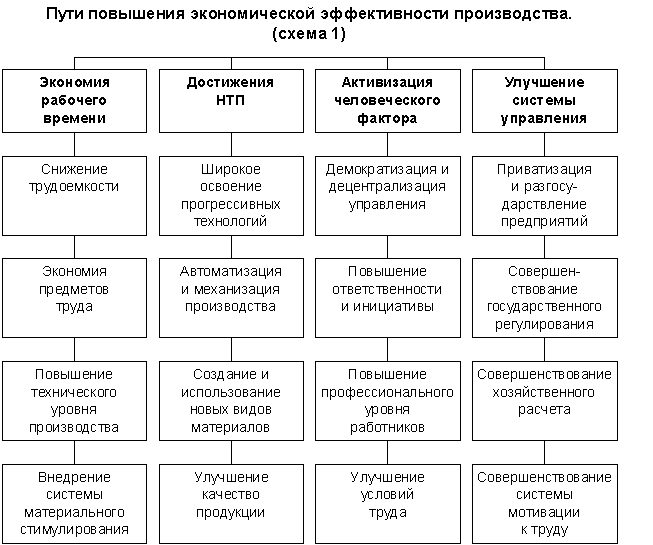 Рисунок 5 – Пути повышения эффективности производстваПримечание - Источник: [3, с.15]ЗАКЛЮЧЕНИЕ1 На современном этапе развития Республики Беларусь, обеспечение стабильной работы предприятий по выпуску конкурентоспособной продукции, является задачей первостепенной важности для управляющих всех уровней. Важнейшей качественной характеристикой хозяйствования на всех уровнях является – эффективность производства.2 Высокая эффективность производства является необходимой и решающей предпосылкой систематического расширенного воспроизводства.
Эффективность производства относится к числу ключевых категорий рыночной экономики, которая непосредственно связана с достижением конечной цели развития производства в целом и каждого предприятия в отдельности. Оценка эффективности хозяйственной деятельности предприятия является необходимым условием грамотного принятия управленческих и предпринимательских решений. Переход к рынку обусловливает важность разработки единых подходов к измерению затрат и результатов для отбора и реализации подлинно эффективных решений на всех уровнях управления производством, которые превращают расчет экономической эффективности из формальной хозяйственной процедуры в жизненную необходимость.3 Целью деятельности любого предприятия является выпуск определенной продукции установленного объема и качества, в определенные сроки. Но при установлении масштабов производства следует исходить не только из народнохозяйственных и индивидуальных потребностей в данной продукции, но и в необходимости учитывать достижение максимального уровня ее эффективности. Поэтому оценивать качество работы предприятия следует, прежде всего, посредством определения экономической эффективности производимой продукции.4 В настоящее время предприятия находятся в сложном положении. Это вызвано различными причинами, среди которых можно выделить следующие: проблемы инфляции, проблемы будущих цен на ресурсы, платежеспособный спрос, отсутствие реальной программы выхода экономики страны из кризиса, отсутствие практического опыта формирования инвестиционной политики, недостаточность проработки методических вопросов разработки инвестиционных программ, сложность поиска источников финансирования и другие. В этих условиях особую важность приобретает формирование продуманной и тщательно разработанной производственно-хозяйственной политики предприятия, рассчитанной на долговременную перспективу. Политика предприятия должна строиться от будущего к настоящему, а не наоборот. Сказанное следует понимать так, что предприятие, в первую очередь, определяет уровень развития, которого оно хочет достигнуть через определенный период, и то, каким образом оно будет пытаться это сделать.5 Сущность проблемы повышения эффективности производства состоит в увеличении (максимизации) экономических результатов в процессе использования имеющихся ресурсов на каждую единицу затрат. Это, в конечном счете, означает повышение уровня производительности общественного труда, что и является обобщающим критерием повышения производственной эффективности.6 Особая значимость проблемы эффективности производства предопределяет необходимость правильно учитывать и анализировать уровень и масштабы эффективности всех средств и элементов производства. Эффективность производства всегда выражает отношение эффекта к затратам, осуществленным на его получение. Это означает, что определение, эффективности требует применения методов количественного анализа и измерения, что предполагает установление критерия экономической эффективности.7 Экономическая эффективность - это такой вариант оптимального распределения ресурсов, при котором производство каждого товара осуществляется с минимальными издержками.8 Повышение экономической эффективности — одна из центральных проблем экономики. Для успешного решения многообразных экономических и социальных задач нет другого пути, кроме как резкого повышения эффективности всего общественного производства.9 Эффективность характеризует степень рациональности экономических действий субъектов и существует в форме эффективности потребления, эффективности производства и эффективности распределения.10 Экономическая эффективность — это достижение такого состояния экономической системы, при котором невозможно увеличить чье-либо удовлетворение потребностей, не сократив при этом удовлетворение потребностей другого члена общества. Этот принцип получил название Парето-эффективности по имени итальянского экономиста В. Парето. На практике достичь такого состояния достаточно сложно.СПИСОК ИСПОЛЬЗОВАННЫХ ИСТОЧНИКОВ1 Бекетов Н.В. Оценка планов технико-экономической эффективности развития производства/ Экономический анализ: теория и практика. - 2008. - №1. - С.2-8.2 Дайнеко А.Е. Экономические факторы мирового развития. - Минск: Амалфея, 2007. - С. 392-394.3 Комков В.Н. Эффективность производства и макроэкономическая динамика/ Банкаускi веснiк. -2011. -№13. - С.11-17.4 Комков. В.Н. Качество экономического роста в Республике Беларусь/ - Банкаускi веснiк. -2011. -№29. - Спец. Выпуск. – С.8-59.5 Министерство статистики и анализа Республики Беларусь/ Статистический ежегодник Республики Беларусь; под ред. В.И. Зиновского.   Минск, 2010. 600с.6 Микроэкономика: учеб. пособие / А.В. Бондарь [и др.]; под ред. А.В. Бондаря, В.А. Воробьева. Электронный ресурс/ Минск: БГЭУ, 2007. – 415 с.7 Национальная экономика Беларуси: учебник/В.Н. Шимов [и др.]; под ред. В.Н. Шимова. – 3-е изд. – Минск: БГЭУ, 2009. – 751с.8 Официальный сайт НацБанка Электронный ресурс/ Режим доступа: http//www.nbrb.by/.  Дата доступа: 09.11.2011.9 Официальный сайт Министерства статистики и анализа Республики Беларусь/ Беларусь в цифрах [Электронный ресурс]/ Режим доступа: http://belstat.gov.by/homep/ru/menu_navigation/belarus_in_figures.php/. Дата доступа: 27.10.2011.10 Современная экономика: учебн. пособие /под ред. О.Ю. Мамедова.- М.: КноРус, 2010.- С.123-130.1 Шимова В.Н. Национальная экономика Беларуси: Потенциалы. Хозяйственные комплексы. Направления развития. Механизмы управления: учебн. пособие/под ред. В.Н Шимова. - М.: БГЭУ, 2005. - 844с.12 Шарипов С.В. Производительность труда как показатель эффективности развития производства/ Наука и инновации. – 2008. -№1. -С.64-67. 13 Экономика: учеб. для вузов/под ред. А.И. Архипова, А.К. Большакова. -М.: Проспект, 2009.- С. 219-220.14 Экономическая теория: экспресс-курс; учеб. пособие/под ред. Грязновой А.Г., Думной Н.Н.- М.: КлоРус, 2010.-С 356-358.15 Экономическая теория (общие основы): курс лекций./ Головачёв А.С., Головачёва И.В., Лутохина Э.А.- 2-е изд.- Мн.: Академия управления при президенте Республики Беларусь, 2005. - 417 с.ПРИЛОЖЕНИЕ АТаблица А.1 – Исходные данные для анализа производственной деятельности ОАО «Минский моторный завод»Примечание - Источник: собственная разработка на основе данных предприятия ПРИЛОЖЕНИЕ БТаблица Б.1 – Система показателей эффективности производства ОАО «Минский моторный завод»Продолжение таблицы Б.1 – Система показателей эффективности производства ОАО «Минский моторный завод»Примечание - Источник: собственная разработка на основе расчетов показателей предприятия Рабочая силаПроизводительность труда (ПТ)ПТ=Q/TQ- объем производстваT- затраты живого трудаТрудоемкость (ТЕ)ТЕ =Т/ QСредство трудаФондо /Капиталоотдача (ФО)ФО= Q/ФФ – среднегодовая стоимость основных производственных фондовФондо/Капиталоемкость (ФЕ)ФЕ= Ф/ QПредмет трудаМатериалоотдача (МО)МО= Q/ММ – затраты сырья, топлива, материаловМатериалоемкость (МЕ)МЕ = М/ QПоказательОбозначение2009 год2010 годОбъем товарной продукции, млн. бел. руб.Т (Т1, T2)885 3961 286976Полная себестоимость товарной продукции, млн. бел. руб.З (З1, З2)599 855847 396Балансовая прибыль, млн. бел. руб.П (П1, П2)62 29195 383Среднегодовая стоимость основных производственных фондов, млн. бел. руб.Оф (Оф1, Оф2)345 055340 971Среднегодовая стоимость оборотных средств, млн. бел. руб.Ос (Ос1, Ос2)414 193541 461Среднегодовая численность промышленно-производственного персонала, чел.Ч (Ч1, Ч2)17 621 19 075Объем реализованной продукции, млн. бел. руб.Р (Р1, Р2)803 4171 060 622Материальные затраты, млн. бел. руб.М (М1, М2)636 625892 991Прибыль от реализации продукции, млн. бел. руб.Пр88 949139 657Объем валовой продукции, млн. бел. руб.В923 6301 324 964Полная себестоимость реализованной продукции, млн. бел. руб.Ср602 562794 467ПоказательГодыГодыПоказатель20092010Темп роста производства чистой продукции (Jв), %-145,4Затраты на 1 бел. руб. товарной продукции (ПЗ), тыс. бел. руб.677658Производство чистой продукции на 1 бел. руб. (Пч), млн. бел. руб.14761519Общая рентабельность производства (R), %8,210,8Производительность труда (W),        млн. бел. руб./чел.50,24767,469Темп роста производительности труда (Iw),  %115,05134,27Относительная экономия живого труда (Эт), чел.19736546Фондоотдача (ФО), млн. бел. руб. 2,573,77Прирост оборотных средств к приросту товарной продукции (Кос), %-89,9Относительная экономия основных производственных фондов (Эоф), %-144,4Относительная экономия оборотных средств, (Эос), млн. бел. руб.-60775,6Оборачиваемость оборотных средств (Дос), дн.185,6183,7Относительная экономия материальных затрат (Эм), млн. бел. руб.-32661,75Материальные затраты на 1 бел. руб. товарной продукции (Yм), тыс.бел.руб.720690ПоказательГодыГодыПоказатель20092010Темп роста фондоотдачи (IФО), %-146,7Фондовооруженность труда (ФВ), млн. бел. руб.17,8819,58Темп роста фондовооруженности труда   (Iф), %-109,5